 FIFTH SUNDAY AFTER PENTECOST                                                                  July 2, 2023PRELUDE                                     Prelude, Op. 50, no. 5			     Foote (1853-1937)WELCOME & ANNOUNCEMENTSINTROIT                              Lift Every Voice and Sing		 Johnson (1873-1954)CALL TO WORSHIPLeader:To you, O Lord, we lift our souls;People: to you we offer our very lives.Leader: You are good and forgiving,People: you abound in steadfast love.Leader: You are great; you work wonders.People: You alone are Holy.Leader: Let us worship God.MORNING PRAYER  OPENING HYMN  338	O Beautiful for Spacious Skies			       MaternaCALL TO CONFESSIONPRAYER OF CONFESSION“Do not fear,” you tell us, but we cower before threatsto our comfort and security. “Take up the cross,” you tell us, but we refuse to step forward in faith, living as though death still held dominion. Fear paralyzes us; we turn from the risks we are called to take for the sake of the gospel. Forgive us, Lord, this and all our sin. Help us to live with you and for you. Make us worthy to bear the name of Christ.SILENT PRAYERASSURANCE OF PARDON*GLORIA PATRI 581                                                                                                        GreatorexFIRST SCRIPTURE READING                                                                     Psalm 86:1-10 p. 473SPECIAL MUSIC	              	Gloria					       Milburn (b. 1963)SECOND SCRIPTURE READING                                                             Genesis 21:8-21 p. 15                SERMON                                        Gone, but not forgotten.                 Patrick Pettit, Interim Pastor     *AFFIRMATION OF FAITH	  The Apostles' Creed                    	             Hymnal p. 35  THE LORD’S SUPPERInvitationGreat ThanksgivingCommunion of the PeoplePASTORAL PRAYER  THE LORD’S PRAYER*CLOSING HYMN 337		My Country, ‘Tis of Thee		              America*CHARGE and BENEDICTION  POSTLUDE                                      Introduction and Anthem        Smith (1750-1836); arr. Daggy        *Please stand if able	TODAYS LINK    https://www.youtube.com/watch?v=TbQFZgxaKmAHearing devices are available for your convenience.Please be aware that they do not function until after the service begins.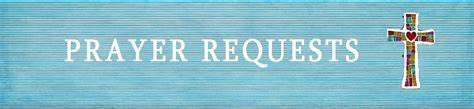 The Legacy: Mary June CookRegency at Augusta:  Edie LawrenceShenandoah Nursing Home: Rubye Schwab, Nancy GarberHome: Dick Huff, Mary Ultee, Mary Ann Maupin, Bird Heuchert,Warner & Linda Sandquist, Cathy Cunningham, Charles SimpkinsFriends and Family: Erwin Berry (Joan), Bill Bromley, Jerry Hughes, Sally McNeel, Bill Metzel (Joyce Tipton), Col. Stuart Roberts (Mark Henderson), Paul Watts, (Colleen Cash). Josh Slonaker, Barb Ostrander (Holly Bennett), Marty Rogers (sister of Cathy Cunningham)Military: Carson CraigSUGGESTIONS FOR JULY MISSION ITEMS:FOOD BANK – SHAMPOOHYGIENE KITS – Individually Wrapped TOOTHBRUSHES                            FIRST PRESBYTERIAN CHURCHWAYNESBORO, VIRGINIA A community-minded congregation living out the love of Christ as we serve one another with humility, gentleness, and patience through God’s grace.July 2, 2023  11:00 AM 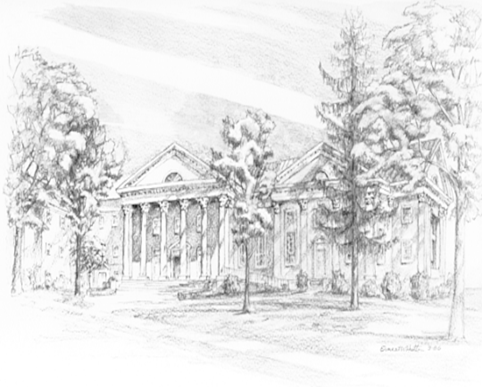 P.O. Box 877249 South Wayne AvenueWaynesboro, Virginia(540) 949-8366Church Website:  www.firstpresway.orgPreschool Website:  www.firstprespre.orgEmail:  church@firstpresway.com